                      Р Е П У Б Л И К А    Б Ъ Л ГА Р И Я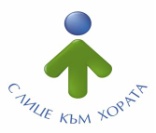 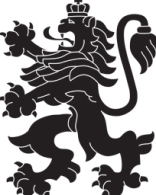                             МИНИСТЕРСТВО  НА  ЗДРАВЕОПАЗВАНЕТО                          РЕГИОНАЛНА  ЗДРАВНА  ИНСПЕКЦИЯ – ВРАЦАгр. Враца 3000      ул. „Черни Дрин” № 2	  тел/факс: 092/ 66 50 61     тел: 092/62 63 77    e-mail: rzi@rzi-vratsa.com   ИНФОРМАЦИОНЕН БЮЛЕТИНза периода  27.01.2020г. - 31.01.2020г.ДЕЙНОСТ  НА ДИРЕКЦИЯ „НАДЗОР НА ЗАРАЗНИТЕ БОЛЕСТИ“ЕПИДЕМИЧНА ОБСТАНОВКА За периода 27.01- 31.01.2020 г.. в отдел „Противоепидемичен контрол“ на РЗИ-Враца са съобщени и  регистрирани както следва:Случаи на Заразни болести, подлежащи на задължителен отчет -  общо 25,  срещу  общо 16 за предходния  период. От тях: Случаите на ОРЗ и Грип:През периода от 24.01.  до 09.02.2020г. регистрираните заболели от грип и ОРЗ са общо 217 бр., като е налице ежедневно покачване. На 04.02.2020 на заседание на ,,Областния оперативен щаб за борба с грип и ОРЗ“ в гр. Враца , след представени подробни данни за епидемичната обстановка, бяха предложени и одобрени следните мерки:        1. По предложение на Директора на РЗИ-Враца до Началник РУО-Враца, да се продължи ваканцията на учениците до 09.02.2020г., включително.       2. Да се обяви грипна епидемия в област Враца.ДЕЙНОСТИ ПО ПРОТИВОЕПИДЕМИЧНИЯ  КОНТРОЛ И НАДЗОРА НА ЗАРАЗНИТЕ           БОЛЕСТИ 	ДЕЙНОСТ НА КАБИНЕТ ЗА АНОНИМНО И БЕЗПЛАТНО КОНСУЛТИРАНЕ И ИЗСЛЕДВАНЕ ЗА СПИН  - КАБКИС:За периода 27.01-31.01.2020г.  в КАБКИС са консултирани и изследвани 2 бр. лица.ДЕЙНОСТИ В ОТДЕЛ „МЕДИЦИНСКИ ИЗСЛЕДВАНИЯ“	                        /+/        /-/ДЕЙНОСТ  НА ДИРЕКЦИЯ „МЕДИЦИНСКИ ДЕЙНОСТИ“                       ДЕЙНОСТ  НА ДИРЕКЦИЯ „ОБЩЕСТВЕНО ЗДРАВЕ“                      ДЕЙНОСТ  НА ДИРЕКЦИЯ „ЛАБОРАТОРНИ ИЗСЛЕДВАНИЯ“ Актуална информация за качеството на питейната вода, подавана за населението на област Врацаза периода:27.01.-31.01.2020гБрой населени места, в които са извършени изследвания за съответния период - 9  бр.Брой изследвани проби питейна вода при консуматорите от централно водоснабдени населени места по показателите от група А - 16 бр.От тях не отговарят на Наредба №9 за качеството на водата, предназначена за питейно-битови цели – 2 бр. Брой изследвани проби питейна вода при консуматорите от централно водоснабдени населени места по показателите от група Б - 4 броя.От тях не отговарят на Наредба №9 за качеството на водата, предназначена за питейно-битови цели -няма.Предприети мерки за административна принуда във връзка с констатирани нарушения във водоснабдяването:Издадени предписания -1 бр.През отчетния период не са възникнали инциденти, водещи до здравен риск, който да изисква предприемането на специални мерки от страна на РЗИ – Враца за преустановяване на водоподаването.АНАЛИЗ НА ДЕЙНОСТТА НА РЗИ – ВРАЦА ПО КОНТРОЛ НА ТЮТЮНОПУШЕНЕТО ЗА ПЕРИОДА 27.01.2020г. -31.01.2020г.За периода 27.01.2020г. -31.01.2020г. РЗИ - Враца е осъществила 33 проверки в 33 обекта. Проверени са, обекта за хранене и развлечение - 2,  детски и учебни заведения -11,  закрити обществени места - 20. За изминалия период на отчитане не са констатирани нарушения на въведените забрани и ограниченията на тютюнопушене в закритите и някои открити обществени места. Няма издадени предписания и актове.Д-Р КЕТИ ЦЕНОВАДиректор на РЗИ - ВрацаИзготвил:             Д-Р ТАТЯНА ТОДОРОВА            Главен секретар на РЗИ-ВрацаКАПКОВИ ИНФЕКЦИИБРОЙЧРЕВНИ ИНФЕКЦИИБРОЙВарицела 15Ротавирус1Скарлатина3Коклюш1ТБК1ДРУГИ ИНФЕКЦИИБРОЙТРАНСМИВНИ ИНФЕКЦИИХепатит А4Извършени проверки– общо:От тях:41В лечебни заведения за извънболнична помощ17В лечебни заведения за болнична помощ13В здравни кабинети в детски и учебни заведения11Извършени проучвания на регистрирани случаи на остри заразни болести (ОЗБ)23Брой извършени паразитологични изследвания- общо201В клинични материали201Администриране на процеса по регистрация  на лечебните заведения за извънболнична помощ и хосписите 2Проверки по чл. 93 от Закона за здравето по жалби и сигнали при нарушаване на правата на пациентите1Контрол на медицинска документация20Обработени документи в РКМЕ249Проверки по методиката за субсидиране на лечебните заведения188Взети проби за анализ55Участия в държавни приемателни комисии1Здравна оценка на седмични разписания20Извършени лабораторни изпитвания и измервания– общо:От тях:413за обективизиране на държавния здравен контролза осъществяване мониторинг на факторите на жизнената среда305 - по искане на физически и юридически лица108НАСЕЛЕНО МЯСТОПОКАЗАТЕЛ, ПО КОЙТО НЕ ОТГОВАРЯТРЕЗУЛТАТ ОТ ИЗПИТВАНЕТОСТОЙНОСТ И ДОПУСК НА ПОКАЗАТЕЛЯ ПО НАРЕДБА №9гр. Козлодуйхром63,0 µg/l50,0 µg/lс. Хърлецхром59,0 µg/l50,0 µg/l